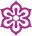 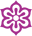 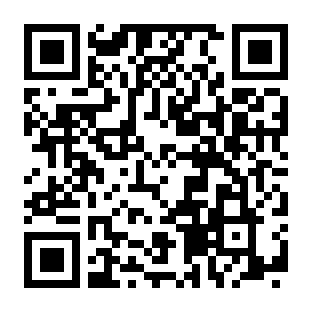 所属役職氏名メールアドレス＜法人名＞＜申込担当者＞氏名所属/役職氏名＜連絡先＞FAX電話番号FAXメールアドレス